Narysuj tyle kwiatów ile jest kropek na wazonie.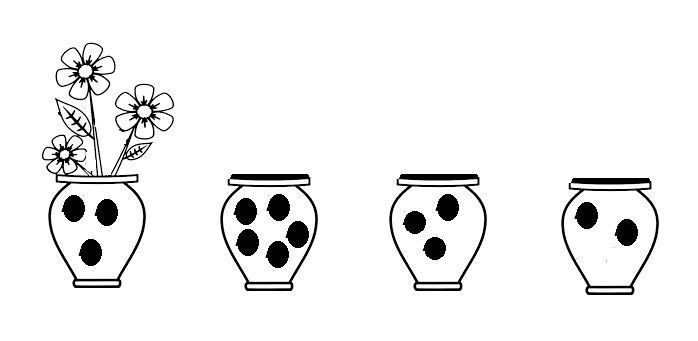 POWODZENIA!Czekamy zdjęcia Waszych rysunków 